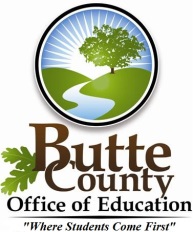 					Williams Settlement Legislation                           Form #4Certification of Replacement MaterialsPrincipal and Superintendent Verification StatementAttach any documentation confirming how the district/school replaced texts/materials that were lost.This document certifies the actions taken by the Principal and Superintendent to replace those materials.I  							   confirm that the missing texts/materials have been                  [Name of School Principal]purchased and replaced for  							  and the attached documentation                                                                       [Name of School]represents an accurate summary of the replacement purchases of instructional materials for my school site.										/				[Principal Signature] 										[Date]I  							   confirm that the number of missing texts/materials was                  [Name of School Superintendent]purchased and replaced for  							  and the attached documentation                                                                [Name of School]represents an accurate summary of the replacement purchase of instructional materials for my school site.										/				[Superintendent Signature] 									[Date]BCOE Prepared form for Certification of Replacement of Lost Texts/Materials – August/2009